Литературно – музыкальная композиция«Нет поэта без Родины»(О жизни и творчестве С.Есенина)Форма проведения: литературно-музыкальная композиция.Цель:  Актаулизировать  личностно- смысловое отношение к творчеству  С .Есенина, ценностно- смыслового отношения воспитанников к окружающей действительности , к другим людям и их чувствамЗадачи:Расширить знания учащихся о творчестве Есенина;Воспитывать интерес к произведениям русской литературы, поэзии;Воспитывать эстетический вкус у учащихся;Способствовать формированию умения жить и работать в коллективе в процессе данного вида деятельности;Способствовать формированию культуры общения, навыков эмоционального контроля;Способствовать развитию коммуникативных, интеллектуальных и творческих способностей воспитанников.Способствовать развитию внимания, памяти, воображения, расширению словарного запаса.Продолжать прививать интерес детей к произведениям русских писателей-классиков;Вспомнить произведения великого русского писателя;Оформление и оборудование:Оформление актового зала школы: портреты С.Есенина, выставка его книг, выставка рисунков по произведениям С.Есенина, Цитаты из стихотворений С. Есенина. Репродукции картин родной природы. В центре большой портрет С. Есенина.Веточки берез.Музыкальное сопровождение.Музыкальные инструменты для исполнения творческих номеров, компьютер, проектор и экран для показа презентации;Подготовительная работа:Подготовка праздничной программы (подбор и разучивание песен, романсов -Лисова И.М., Пестрикова Г.М., стихотворений к празднику).Изготовление костюмов и декораций к празднику.Оформление актового зала.Подготовка презентации в программе Power Point «Нет поэта без Родины».На фоне музыки Гаврилина "Вечерняя музыка"Чтец:Есенинское небо над Россией
Раскинулось, как голубой шатер,
А в небе василек хрустально-синий
Ведет с ромашкой звонкий разговор.Звенит листвою изумрудной лето,
Звучат незримые колокола,
Березы - сестры русского рассвета -
Сбежались у околицы села.В них жажда жить до трепета, до боли
Им повезло - он здесь бродил в тиши.
На их коре, на их шершавой коже -
Тепло его ладоней и души.Он видел, как ложился синий вечер
Пушистой шалью на плечи села.
И в ельнике горели свечи,
И в городе земля его звала:Он так любил, что мы забыть не в силах
Тоску поэта, радость и печаль,
Ведь главная любовь его: Россия -
Земля добра и голубая даль.И в дом его со ставнями резными
По-прежнему мы входим не дыша.
Сергей Есенин - то не просто имя, -
России стихотворная душа:Ведущий: Вначале было слово: Поэты считались божьими избранниками, а их талант почитался, как ниспосланный свыше дар. Но мир изменился. Им стало править сословие, творящее хаос, и противостоять этому хаосу способны только поэты. Как известно, чем сильнее противостояние, тем трагичнее судьба, тем мучительнее земной путь: жертва человеческая ради Живого Слова. Готовы ли мы понять ее высокий смысл? Многие пытались ответить на этот вопрос. Пытаемся и мы, приоткрыв завесу тайны, которая до сих пор окружает имя нашего великого соотечественника Сергея Есенина.Ведущий: Сергей Есенин родился 21 сентября (3 октября) 1895 года в семье крестьянина Александра Никитича Есенина в селе Константиново Рязанской губернии. Детство поэта прошло у родителей матери. "Среди мальчишек всегда был коноводом и большим драчуном и ходил всегда в царапинах" - вспоминал поэт:Чтец: Худощавый и низкорослый,
Средь мальчишек. Всегда герой
Часто, часто с разбитым носом
Приходил я к себе домой:И теперь, вот когда простыла
Этих дней кипятковая вязь,
Беспокойная дерзкая сила,
На поэмы мои пролилась.Золотая, словесная груда,
И над каждой строкой без конца
Отражается прежняя удаль
Забияки и сорванца.Ведущий: После окончания земской школы в 1990 году родители определили его в церковно-учительскую школу в селе Спас-Клепики. Часть окончивших ее выдерживали экзамены на звание учителя церковноприходской школы, немногим удалось поступить в средние учебные заведения.Ведущий: Осенью 1912 года Есенин приехал в Москву и жил вместе с отцом в общежитии для приказчиков магазина Крылова. Отец пристроил сына на работу в контору, но очень скоро начинающий поэт отказался работать в конторе, и на этой почве поссорился с отцом и решил вернуться в деревню. Однако в марте 1913 года он снова едет в Москву и поступает на работу в типографию корректором.Ведущий :Печатается в газетах и журналах "Парус", "Заря" и др. Одним из певых было напечатано стихотворение «Сыплет черемуха снегом»Звучит стихотворение "Сыплет черемуха".Сыплет черемуха снегом,Зелень в цвету и росе.В поле, склоняясь к побегам,Ходят грачи в полосе.Никнут шелковые травы,Пахнет смолистой сосной.Ой вы, луга и дубравы,-Я одурманен весной.Сыпь ты, черемуха, снегом,Пойте вы, птахи, в лесу.По полю зыбистым бегомПеной я цвет разнесу.1910Ведущий: Первое пребывание поэта в Москве для начинающего поэта имело большое значение: здесь после деревенской жизни, после атмосферы детства он проходил университеты жизни. Литературная среда, в которую попал Есенин, не удовлетворяла его, он осознавал себя поэтом, достойным стать в первые ряды литературы, но солидные московский журналы не разглядели и не признавали в нем поэта.Звучит стихотворение "Белая береза".Белая береза
Под моим окном
Принакрылась снегом,
Точно серебром. На пушистых ветках
Снежною каймой
Распустились кисти
Белой бахромой. И стоит береза
В сонной тишине,
И горят снежинки
В золотом огне. А заря, лениво
Обходя кругом,
Обсыпает ветки
Новым серебром.Ведущий: Путь в литературу Есенина оказался очень трудным. Как на старался он удерживать в себе то здоровое, чистое, что принес из народной жизни, но обстановка, в которой очутился поэт, ломала его душу. Лирика Есенина переносит нас на деревенское приволье. Это неисчерпаемая в своей красоте жизнь природы.Звучит стихотворение "Закружилась листва".Закружилась листва золотая.
В розоватой воде на пруду
Словно бабочек легкая стая
С замираньем летит на звезду. И в душе и в долине прохлада,
Синий сумрак как стадо овец.
За калиткою смолкшего сада
Прозвенит и замрет бубенец. Хорошо бы, на стог улыбаясь,
Мордой месяца сено жевать...
Где ты, где, моя тихая радость —
Все любя, ничего не желать? Звучит стихотворение «Я снова здесь в семье родной»Я снова здесь, в семье родной,Мой край, задумчивый и нежный!Кудрявый сумрак за горойРукою машет белоснежной. Седины пасмурного дняПлывут всклокоченные мимо,И грусть вечерняя меняВолнует непреодолимо. Над куполом церковных главТень от зари упала ниже.О други игрищ и забав,Уж я вас больше не увижу! В забвенье канули года,Вослед и вы ушли куда-то.И лишь по-прежнему водаШумит за мельницей крылатой. И часто я в вечерней мгле,Под звон надломленной осоки,Молюсь дымящейся землеО невозвратных и далеких. Ведущий: В ранних стихах мы встречаем много таких зарисовок, которые можно назвать как бы маленькими лирическими этюдами или картинками деревенской жизни.Звучит стихотворение «Душа грустит о небесах»Душа грустит о небесах,Она нездешних нив жилица.Люблю, когда на деревахОгонь зеленый шевелится.То сучья золотых стволов,Как свечи, теплятся пред тайной,И расцветают звезды словНа их листве первоначальной.Понятен мне земли глагол,Но не стряхну я муку эту,Как отразивший в водах долВдруг в небе ставшую комету.Так кони не стряхнут хвостамиВ хребты их пьющую луну...О, если б прорасти глазами,Как эти листья, в глубину.Звучит фрагмент из кантаты Г. Свиридова "Поэма памяти Есенина".Есенин рассматривал крестьянство и деревню как основных носителей «русскости», поэтому основная тематическая направленность стихотворений поэта — мир русского крестьянства. «Все равно я останусь поэтом золотой, бревенчатой избы», — писал он в одном из стихотворений. Это не просто броская фраза, а жизненная позиция поэта, определившая особенность его стихов о родине. Есенин любит не абстрактную Россию, а создает образ близкой и дорогой ему земли — Рязанщины, малой родины поэта («Низкий дом с голубыми ставнями...», «Край любимый...»). Звучит стихотворение «Низкий дом с голубыми ставнями»Низкий дом с голубыми ставнями,Не забыть мне тебя никогда,—Слишком были такими недавнимиОтзвучавшие в сумрак года. До сегодня еще мне снитсяНаше поле, луга и лес,Принакрытые сереньким ситцемЭтих северных бедных небес. Восхищаться уж я не умеюИ пропасть не хотел бы в глуши,Но, наверно, навеки имеюНежность грустную русской души. Полюбил я седых журавлейС их курлыканьем в тощие дали,Потому что в просторах полейОни сытных хлебов не видали. 206 Только видели березь да цветь,Да ракитник кривой и безлистый,Да разбойные слышали свисты,От которых легко умереть. Как бы я и хотел не любить,Все равно не могу научиться,И под этим дешевеньким ситцемТы мила мне, родимая выть. Потому так и днями недавнимиУж не юные веют года.Низкий дом с голубыми ставнями,Не забыть мне тебя никогда.Цветовая гамма родины имеет у Есенина своеобразную, неповторимую окраску: «…голубую оставил Русь», «О Русь — малиновое поле и синь, упавшая в реку...».Выражая чувство сопричастности судьбе страны, чувство любви и ответственности за нее, поэт скажет:Но и тогда,
Когда по всей планете
Пойдет вражда племен,
Исчезнет ложь и грусть, —
Я буду воспевать
Всем существом в поэте
Шестую часть земли
С названьем кратким «Русь».Родную Русь он воспел самозабвенно, влюбленно и поэтически ярко:Я буду воспевать
Всем существом в поэте
Шестую часть Земли
С названьем кратким «Русь»! Родная природа в лирике ЕсенинаВедущий: Родина, Россия была для Сергея Есенина началом всех начал. Это им сказано: "Нет поэта без Родины". Для нее берег он самые заветные эпитеты - "Страна березового ситца". Природу России Есенин всегда воспринимал чутким сердцем русского человека, очеловечивая ее - "Спит черемуха в белой накидке", "Словно белою косынкой подвязалася сосна", "Отговорила роща золотая".Чтец: Стихотворение "Гой ты, Русь моя родная".Гой ты, Русь, моя родная, 
Хаты — в ризах образа... 
Не видать конца и края — 
Только синь сосет глаза.Как захожий богомолец, 
Я смотрю твои поля. 
А у низеньких околиц 
Звонно чахнут тополя.Пахнет яблоком и медом 
По церквам твой кроткий Спас. 
И гудит за корогодом 
На лугах веселый пляс.Побегу по мятой стежке 
На приволь зеленых лех, 
Мне навстречу, как сережки, 
Прозвенит девичий смех.Если крикнет рать святая: 
«Кинь ты Русь, живи в раю!» 
Я скажу: «Не надо рая, 
Дайте родину мою».Ведущий: По ритмике стихи Есенина очень близки к народным песням. Они очень напевны, мелодичны. И не случайно на музыку положены многие стихотворения поэта.Звучит песня "Отговорила роща золотая".Ведущий: Стихи, обращенные к матери!.. Сколько русских поэтов прикасались к этой священной теме, и только, пожалуй, Некрасову да Есенину удалось со всей непосредственностью и теплотой передать в стихах неизбывчивость сыновнего чувства к матери.Ведущий: О первом чтении Есениным стихотворения "Письмо матери" вспоминает писатель Иван Евдокимов: "Помню, как по спине прошла мелкая, холодная оторопь, когда я услышал:Звучит песня "Письмо матери".Ведущий: Душевное состояние проливалось в лирике Есенина то мотивами бунтарства, то нотами отчаяния. Такова была драма поэта. И в этом смысле Есенин в своей лирике выразил какую-то часть жизненного опыта множества людей, переживших такие же чувства в годы НЭПа, в годы революционной ломки и борьбы нового со старым. В идейно-художественном развитии Есенина немаловажную роль сыграла почти полуторагодичная разлука с родиной - Россией в 1922-23 годах.Звучит песня "Не жалею, не зову, не плачу".Ведущий: Познакомившись на одном из вечеров у художника Г. Якулова в 1921 году с известной танцовщицей Айседорой Дункан, Есенин женился на ней и 10 мая 1922 года уехал вместе с ней за границу. Он путешествовал вместе с Дункан по Германии, Франции, Италии, Бельгии. Четыре месяца (с октября 1922 по февраль 1923 года) он пробыл в Соединенных Штатах Америки.Ведущий: Что бы там ни писали в печати любители сенсаций, какие бы домыслы и догадки ни строили авторы новелл и романов о взаимоотношениях двух знаменитых людей - русского поэта и американской танцовщицы, можно с уверенностью сказать, что в их натурах было нечто общее: артистизм, размах, смелость, щедрость души. Айседора Дункан была человеком искусства и человеком идей, презиравшим деньги, хотя через ее руки они текли рекой; презиравшим мещанский круг, обеспеченность бестревожного существования.Звучит "Ноктюрн" Шопена.Ведущий: Стихотворения Есенина о любви обладают большой притягательной силой. В них запечатлено человеческое страдание. В чистые и нежные тона окрашивается любовная лирика. Чувство любви воспринимается им как возрождение, как пробуждение всего самого прекрасного в человеке.Много красоты и богатства таится в любовной лирике С.Есенина. В ней поэт проявляет с особой силой свое необыкновенное искусство. Любовь – одна из наивысших ценностей для Есенина.Особый интерес в творчестве Есенина представляют произведения, которые из эпистолярного жанра переходят в жанр песни. Обычно они называются “письмами” – к матери, сестре, деду, любимой женщине. В них рассказывается не только о настроениях лирического героя, но и о людях, событиях, связанных с ними.“Письмо к женщине” (1924 г.)Это стихотворение посвящено первой жене С.Есенина Зинаиде Николаевне Райх. Отражены обстоятельства их расставания. Позднее она вышла замуж за режиссера Всеволода Мейерхольда.Ревниво и настороженно оберегал юноша свои отношения с молодой помещицей Лидией Кашиной от насмешек домашних. Замужняя женщина, мать двоих детей, на десять лет старше Есенина… Кульминацией этого странного и таинственного романа стало стихотворение, написанное в память о лете 1917 года, посвященное Лидии Кашиной, где угадываются отзвуки бури и в природе, и в душе поэта. Звучит отрывок из поэмы «Анна Снегина»«Зеленая прическа»Зеленая прическа,
Девическая грудь.
О тонкая березка,
Что загляделась в пруд? Что шепчет тебе ветер?
О чем звенит песок?
Иль хочешь в косы-ветви
Ты лунный гребешок? Открой, открой мне тайну
Твоих древесных дум,
Я полюбил — печальный
Твой предосенний шум. И мне в ответ березка:
«О любопытный друг,
Сегодня ночью звездной
Здесь слезы лил пастух. Луна стелила тени,
Сияли зеленя.
За голые колени
Он обнимал меня. И так, вдохнувши глубко,
Сказал под звон ветвей:
„Прощай, моя голубка,
До новых журавлей“». Звучит стихотворение «Собака Качалова»Дай, Джим, на счастье лапу мне,Такую лапу не видал я сроду.Давай с тобой полаем при лунеНа тихую, бесшумную погоду.Дай, Джим, на счастье лапу мне.Пожалуйста, голубчик, не лижись.Пойми со мной хоть самое простое.Ведь ты не знаешь, что такое жизнь,Не знаешь ты, что жить на свете стоит.Хозяин твой и мил и знаменит,И у него гостей бывает в доме много,И каждый, улыбаясь, норовитТебя по шерсти бархатной потрогать.Ты по-собачьи дьявольски красив,С такою милою доверчивой приятцей.И, никого ни капли не спросив,Как пьяный друг, ты лезешь целоваться.Мой милый Джим, среди твоих гостейТак много всяких и невсяких было.Но та, что всех безмолвней и грустней,Сюда случайно вдруг не заходила?Она придет, даю тебе поруку.И без меня, в ее уставясь взгляд,Ты за меня лизни ей нежно рукуЗа все, в чем был и не был виноват.Ведущий: Есенин показывает себя блестящим мастером. Через мельчайшие детали он рисует сложную гамму чувств:Звучит стихотворение "Заметался пожар голубой".Заметался пожар голубой,
Позабылись родимые дали.
В первый раз я запел про любовь,
В первый раз отрекаюсь скандалить.

Был я весь - как запущенный сад,
Был на женщин и зелие падкий.
Разонравилось пить и плясать
И терять свою жизнь без оглядки.

Мне бы только смотреть на тебя,
Видеть глаз злато-карий омут,
И чтоб, прошлое не любя,
Ты уйти не смогла к другому.

Поступь нежная, легкий стан,
Если б знала ты сердцем упорным,
Как умеет любить хулиган,
Как умеет он быть покорным.

Я б навеки забыл кабаки
И стихи бы писать забросил.
Только б тонко касаться руки
И волос твоих цветом в осень.

Я б навеки пошел за тобой
Хоть в свои, хоть в чужие дали...
В первый раз я запел про любовь,
В первый раз отрекаюсь скандалить.Ведущий: Но неукротимая потребность в творчестве, в родине, в Руси перешла во все нарастающий конфликт даже с любовью к Дункан. И Есенин, порвав все связи, вернулся, нет не вернулся, а убежал в Москву в августе 1923 года. Есенин не принял заграницы.Звучит стихотворение "Я покинул родимый дом".Ведущий: После возвращения поэта из-за границы, некоторое время в его творчестве наблюдалась двойственность: с одной стороны, он пишет ряд превосходных произведений на темы современности ("Русь Советская, "Поэма о 36", отрывок из поэмы "Гуляй-поле", "Анна Снегина"). С другой стороны в его лирике развиваются декаденско-кабацкие мотивы. В 1924 г. Есенин выпускает книжечку "Москва кабацкая", ставшую знамением "есенинщины".Звучит стихотворение "Мне осталась одна забава".Ах! какая смешная потеря!
Много в жизни смешных потерь.
Стыдно мне, что я в Бога верил.
Горько мне, что не верю теперь. Дар поэта — ласкать и карябать,
Роковая на нем печать.
Розу белую с черною жабой
Я хотел на земле повенчать. Пусть не сладились, пусть не сбылись
Эти помыслы розовых дней.
Но коль черти в душе гнездились —
Значит, ангелы жили в ней. Вот за это веселие мути,
Отправляясь с ней в край иной,
Я хочу при последней минуте
Попросить тех, кто будет со мной,— Чтоб за все за грехи мои тяжкие,
За неверие в благодать
Положили меня в русской рубашке
Под иконами умирать. 1923 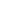 Звучит Этюд № 12 Скрябина.Ведущий: Как известно, жизнь и творчество Есенина пришлось на сложный исторический период: империалистическая война, февральская революция, октябрьский переворот, неслыханные по жестокости гражданская война, произвол властей, красный террор, массовые расстрелы виновных и невиновных, полная разруха народного хозяйства, нищета и разграбление музеев, церквей, библиотек, вывоз за границу золотого запаса и материальных ценностей.Ведущий: "Не было омерзительнее и паскуднее времени в литературной жизни, чем время, в которое мы живем,- писал Есенин в конце 1925 года. Тяжелое за эти годы состояние государства в международной схватке за свою независимость случайными обстоятельствами выдвинуло на арену литературы революционных фельфебелей, которые имеют заслуги перед пролетариатом, но ничуть не перед искусством:Звучит стихотворение "Я ль виноват, что я поэт".Я ль виноват, что я поэт
Тяжелых мук и горькой доли,
Не по своей же стал я воле —
Таким уж родился на свет. Я ль виноват, что жизнь мне не мила,
И что я всех люблю и вместе ненавижу,
И знаю о себе, чего еще не вижу,—
Ведь этот дар мне муза принесла. Я знаю — в жизни счастья нет,
Она есть бред, мечта души больной,
И знаю — скучен всем напев унылый мой,
Но я не виноват — такой уж я поэтВедущий: Всего себя отдает поэт людям. Всю свою жизнь, весь свой дар приносит служению им.Поэт приходит к более глубокому пониманию сути и смысла человеческой жизни. Поэт чувствует, что молодость прошла, пути в прошлое нет, и каждый человек когда-нибудь покинет этот мир, как когда-то в него пришел.Звучит песня "Клен ты мой, опавший".Ведущий: 23 декабря 1925 года Есенин уезжает в Ленинград и поселяется в гостинице "Англетер". 27 декабря поэт написал стихотворение "До свиданья, друг мой:" Стихотворение это написано собственной кровью поэта, это последнее, предсмертное стихотворение относится к философской лирике, оно как бы завершает, ставит точку в конце короткого, но бурного пути.Звучит стихотворение "До свиданья, друг мой".До свиданья, друг мой, до свиданья.Милый мой, ты у меня в груди.Предназначенное расставаньеОбещает встречу впереди.До свиданья, друг мой, без руки, без слова,Не грусти и не печаль бровей, -В этой жизни умирать не ново,Но и жить, конечно, не новей.Ведущий: Утром 28 декабря Есенин был найден повешенным в номере гостиницы "Англетер".Ведущий: 19 января 1926 года Лев Троцкий напечатал в "Правде" статью памяти Есенина, где были такие слова: "Поэт погиб потому, что был не с родни с революцией". Здесь есть только одна неточность: погиб не поэт, а человек. Поэты не умирают.Звучит стихотворение "В этом мире я только прохожий".В этом мире я только прохожий,
Ты махни мне веселой рукой.
У осеннего месяца тоже
Свет ласкающий, тихий такой. В первый раз я от месяца греюсь,
В первый раз от прохлады согрет,
И опять и живу и надеюсь
На любовь, которой уж нет. Это сделала наша равнинность,
Посоленная белью песка,
И измятая чья-то невинность,
И кому-то родная тоска. Потому и навеки не скрою,
Что любить не отдельно, не врозь,
Нам одною любовью с тобою
Эту родину привелось. Ведущий: 3 октября 1895 года - 28 декабря 1925 года. Две даты из жизни поэта. Первая дата рождения. Вторая дата смерти. 30 лет прожитых поэтом на этой земле. Много это или мало. В старину кавказские старцы наставляли молодежь: "Тридцать лет человек должен учиться, тридцать - путешествовать и тридцать - писать - рассказывая людям все, что увидел, узнал, понял". Девяносто лет. Есенину было отпущено в три раза меньше. Его судьба - подтверждение другого мудрого изречения. Один из героев Василия Шукшина говорит: "Вот жалеют: Есенин мало прожил. Ровно - с песню. Будь она, эта песня длинней, она не была бы такой щемящей. Длинных песен не бывает.Звучит песня "Над окошком месяц".